                                                   Date: March 2013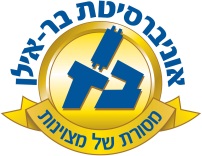 Course Name and Number:English Composition I37-098-03/04  Type of course: LectureYear of Studies: 2013-2014      Semester: Fall       Hours/credits: 2Course Description: 1. Scope of course: This is a course in expository writing. A total of five papers will be required during the semester. Students will read selected essays and short stories, and critique each other’s papers.Upon completion of this course, students will have learned:to produce ideas for writing projects to formulate a clear thesis and support itto avoid clutter in their writingto demonstrate skill in the use of narration, description, and cause and effectto demonstrate an awareness of audienceto edit and proofread in order to eliminate major grammatical errorsCourse requirementsRegular attendance - a maximum of three absences will be allowed per semester, including absences due to illness. Excessive absences will result either in lowering of your grade or in no credit for the course.Two late appearances will constitute one absence.All writing assignments must be submitted on the announced due date. Late papers will be docked at least one full letter grade. If you cannot attend class on the day a paper is due, be sure to have someone else bring the paper to class for you.Participation in class discussion.Required textbooks, other textbooksOn Writing Well, 30th Anniversary Edition: The Classic Guide to Writing Nonfiction, HarperCollins Publishers Inc., William Zinsser.Merriam-Webster Dictionary and Thesaurus, Merriam Webster Inc., May 2007.  